Name of Journal: World Journal of Clinical CasesManuscript NO: 78320Manuscript Type: CASE REPORTCOVID-19-associated disseminated mucormycosis: An autopsy case reportKyuno D et al. COVID-19-associated mucormycosisDaisuke Kyuno, Terufumi Kubo, Mitsuhiro Tsujiwaki, Shintaro Sugita, Michiko Hosaka, Hazuki Ito, Keisuke Harada, Akira Takasawa, Yusaku Kubota, Kumi Takasawa, Yusuke Ono, Kazufumi Magara, Eichi Narimatsu, Tadashi Hasegawa, Makoto OsanaiDaisuke Kyuno, Terufumi Kubo, Akira Takasawa, Yusaku Kubota, Kumi Takasawa, Yusuke Ono, Kazufumi Magara, Makoto Osanai, Department of Pathology, Sapporo Medical University, Sapporo 0608556, Hokkaido, JapanMitsuhiro Tsujiwaki, Shintaro Sugita, Michiko Hosaka, Tadashi Hasegawa, Department of Surgical Pathology, Sapporo Medical University, Sapporo 0608556, JapanHazuki Ito, Keisuke Harada, Eichi Narimatsu, Department of Emergency Medicine, Sapporo Medical University, Sapporo 0608556, JapanAuthor contributions: Kyuno D, Kubo T, and Hosaka M performed the autopsy; Kyuno D, Kubo T, Tsujiwaki M, Sugita S, Ono Y, and Magara K performed the histopathological examination; Takasawa A, Kubota Y, and Takasawa K performed the DNA analysis; Ito H, Harada K, and Narimatsu E provided treatment for this case and performed visualization of the work; Hasegawa T and Osanai M supervised this project and helped with writing the manuscript; Kyuno D drafted the manuscript; all authors reviewed and revised the manuscript.Corresponding author: Daisuke Kyuno, MD, PhD, Assistant Professor, Doctor, Department of Pathology, Sapporo Medical University, South-1, West-17, Chuo-ku, Sapporo 0608556, Hokkaido, Japan. kyuno@sapmed.ac.jpReceived: June 20, 2022Revised: August 12, 2022Accepted: August 21, 2022Published online: October 6, 2022AbstractBACKGROUNDReports of mucormycosis, an infectious disease that commonly affects immunocompromised individuals, have increased during the ongoing coronavirus disease 2019 (COVID-19) pandemic. Disseminated mucormycosis associated with COVID-19 is rare but fatal and is characterized by an aggressive clinical course and delayed diagnosis. Our report documents a case of disseminated mucormycosis after COVID-19 infection. This is a rare pathological autopsy report on COVID-19-associated mucormycosis.CASE SUMMARYA 58-year-old man was transferred to our hospital with severe COVID-19 pneumonia. During treatment for acute respiratory distress syndrome, he developed intra-abdominal bleeding that required a right hemicolectomy and ileostomy for hemostasis. The ileostoma and surgical wound developed necrosis followed by sepsis and multi-organ failure, which led to death. An autopsy revealed multiple thrombi associated with Rhizopus oryzae infection, which led to the necrosis of multiple infected organs.CONCLUSIONEarly suspicion and diagnosis followed by treatment are keys to better outcomes of mucormycosis in patients with severe COVID-19.Key Words: COVID-19; Mucormycosis; Mucorales infection; Rhizopus oryzae; SARS-CoV-2; Case report©The Author(s) 2022. Published by Baishideng Publishing Group Inc. All rights reserved.Citation: Kyuno D, Kubo T, Tsujiwaki M, Sugita S, Hosaka M, Ito H, Harada K, Takasawa A, Kubota Y, Takasawa K, Ono Y, Magara K, Narimatsu E, Hasegawa T, Osanai M. COVID-19-associated disseminated mucormycosis: An autopsy case report. World J Clin Cases 2022; 10(28): 10358-10365URL: https://www.wjgnet.com/2307-8960/full/v10/i28/10358.htmDOI: https://dx.doi.org/10.12998/wjcc.v10.i28.10358Core Tip: We document a case of disseminated mucormycosis post-coronavirus disease 2019 (COVID-19) infection. A 58-year-old man underwent a right hemicolectomy during COVID-19 pneumonia. The surgical wound developed necrosis, which was followed by multi-organ failure, leading to death. An autopsy revealed multiple thrombi with Rhizopus oryzae infection, which led to the necrosis of multiple infected organs. Our paper is a rare pathological autopsy report on COVID-19-associated mucormycosis. It is important that treating physicians be aware of the increased risk of mucormycosis in patients with severe COVID-19. Early suspicion and diagnosis followed by treatment are keys to better outcomes.INTRODUCTIONThe coronavirus disease 2019 (COVID-19) pandemic caused by the severe acute respiratory syndrome coronavirus-2 (SARS-CoV-2) has greatly impacted the global population. As of February 1, 2022, there were more than 38000000 confirmed cases and 5500000 deaths according to the World Health Organization[1]. The presentations of COVID-19 can range from symptomless to multi-organ failure and death[2,3]. Current interventions include glucocorticoids and anti-interleukin (IL)-6 drugs to suppress inflammation, extracorporeal membrane oxygenation (ECMO) to address fatal lung injury caused by COVID-19, and mRNA-based vaccines[4]. There have been several reports about concomitant bacterial and fungal infections[2]. An increase in SARS-CoV-2 infections increases the risk of opportunistic fungal infections, including candidiasis, pulmonary aspergillosis, and mucormycosis, resulting in multi-organ failure and death[2,5]. Among opportunistic fungal infections, Mucorales, the order of fungi that causes mucormycosis, causes extensive angioinvasion, resulting in vessel thrombosis and tissue necrosis. The mortality rate for mucormycosis is 30%-50%, which increases to 90% once dissemination occurs[6]. COVID-19 is a known risk factor for disseminated mucormycosis, but there are very few reports detailing related autopsy results[7,8].We present an autopsy case of systemic Mucorales infection after COVID-19 treatment. Our paper is a rare pathological autopsy report on COVID-19-associated mucormycosis. CASE PRESENTATIONChief complaintsA 58-year-old man visited a local hospital with a primary complaint of a sore throat.History of present illnessHe was diagnosed with moderate pneumonia at an emergency hospital for COVID-19 and was managed with oxygen and glucocorticoids[9]. However, his oxygen requirements increased and his pneumonia gradually worsened. Seventeen days later, he developed severe respiratory fatigue and was diagnosed with acute respiratory distress syndrome (ARDS).History of past illnessThe patient had a history of hypertension.Personal and family historyThe patient had no specific personal or family history.Physical examinationWhen examined on admission, his vital signs were normal.Laboratory examinationsA nasopharyngeal swab specimen tested positive for SARS-CoV-2.Imaging examinationsAfter admission, chest computed tomography (CT) showed pneumonia in both lobes.FINAL DIAGNOSISARDS associated with COVID-19.TREATMENTThe patient was intubated and started on mechanical ventilation and tocilizumab (an anti-IL-6 receptor drug). Subsequently, he was transferred to the intensive care unit of our hospital for venovenous ECMO in the prone position to improve dorsal atelectasis. Computed tomography revealed bilateral and peripheral ground-glass and consolidative pulmonary opacities (Figure 1A).Nine days after his admission to our facility, he developed hypotension and had an intra-abdominal bleed from the mesentery of the ascending colon. He underwent a right hemicolectomy to remove the bleeding mesenteric vessels. After confirming hemostasis in the abdominal cavity, an ileostoma was created. Histopathological examination revealed the absence of morphological abnormalities, aneurysms, or stenosis in the blood vessels that caused the abdominal bleed. Further, thrombi, bacteria, or fungi were not observed in the mesenteric vessels or tissue.Eighteen days later, the ileostoma exhibited ischemic changes, and the patient underwent stomal reconstruction (Figure 1B and C). According to enhanced CT imaging and surgical findings, ischemic changes occurred only in the part of the intestines adjacent to the stoma. However, the surgical wound gradually exhibited necrotic changes that required repeated debridement. No fungi were present on culture-based examination of venous blood and necrotic tissues, including the skin, muscular tissue, and adjacent intestine. However, histopathological examination revealed that the necrotic stoma contained many thrombi and Mucorales. Grocott staining demonstrated that Mucorales had invaded the vessel walls and fat tissue in the mesentery of the necrotic intestine (Figure 1D and E). The patient’s respiratory status showed mild improvements, and his SARS-CoV-2 antigen test result was negative at 29 and 31 d after transfer. However, the patient eventually developed multiple organ failure and died 46 days after admission to our hospital.OUTCOME AND FOLLOW-UPAn autopsy was performed with permission from the patient’s family. Macroscopic examination revealed necrosis of the reconstructed stoma, skin, and abdominal wall muscles (Figure 2A and B). A large thrombus was found in the common iliac vein (Figure 2C) along with the necrosis of multiple abdominal organs, including the small intestine, liver, gall bladder, right kidney, and spleen. Histopathological examination revealed Mucorales in the thrombi and necrotic organs except for the spleen (Figure 3A-D). The stomach and urinary bladder showed Mucorales but no necrosis. We extracted the fungal gene from formalin-fixed paraffin-embedded tissue of the thrombus using NucleoSpin DNA FFPE XS (Macherey-Nagel GmbH & Co. KG, Düren, Germany). Using DNA sequencing, we identified the Mucorales as Rhizopus arrhizus, also known as Rhizopus oryzae [The Basic Local Alignment Search Tool (BLAST); results are shown in Table 1]. Mucorales were undetectable in the nasal cavity, pharyngeal mucosa, trachea, or lungs. Immunohistochemical analysis of both lungs did not reveal SARS-CoV-2 S proteins. There was partial proliferation of myofibroblasts and lymphocytes in the interstitial and intra-alveolar spaces (Figure 3E). These findings were consistent with the proliferative/organizing phase of diffuse alveolar damage caused by ARDS in COVID-19. In addition, swollen cells with intranuclear inclusion bodies, positive for cytomegalovirus antigen, were observed in the left lung (Figure 3F). Significant inflammation was absent in the heart. Sepsis and multi-organ failure secondary to mucormycosis due to COVID-19 were determined as the causes of death.DISCUSSIONThis report describes a case of unexplained necrosis in multiple organs after COVID-19 treatment. Mucorales are highly angioinvasive and are associated with thrombus formation, infarction, and hemorrhage[2]. R. oryzae is the most common organism isolated from patients with mucormycosis, accounting for 70% of cases[10]. In the current case, pathological examination during autopsy and DNA sequencing revealed that R. oryzae had created a large thrombus and invaded the necrotic tissues.Although COVID-19-associated pneumonia and ARDS were appropriately treated, fungal thrombosis, necrosis, and multi-organ failure due to mucormycosis led to a fatal outcome in this patient. Mucorales were detected in multiple ventral organs, the skin, and surgical wounds (Figure 4A). The predominant site of infection for mucormycosis is the nasal cavity or respiratory tract[2,5]. According to a systematic review of COVID-19-associated mucormycosis, 86% of infections were peri-nasal, 10% were pulmonary, and only 1% were disseminated[2,11]. As Mucorales were not found in the pharyngeal mucosa, trachea, or lungs, it was concluded that the ileostoma and surgical wound were the points of entry of Mucorales in this case. Mucorales are known to invade the gastrointestinal tract, skin, and the upper airway[12,13]. Uncontrolled diabetes mellitus, steroids, numerous cytokines during ARDS, and drugs such as lopinavir, ritonavir, and remdesivir used in COVID-19 treatment increase the risk of mucormycosis in COVID-19 patients[2]. This patient had an increased risk of mucormycosis due to glucocorticoid use, surgical stress, and ARDS. Histopathological examination of the right hemicolectomy specimen did not reveal the existence of Mucorales or anatomical abnormalities, and stomal necrosis caused by mucormycosis was observed 21 d after the right hemicolectomy procedure. Since mucormycotic symptoms were not found during the intra-abdominal hemorrhage, we concluded that the mucormycosis was unrelated to the hemorrhage and occurred after surgery. The cause of intra-abdominal hemorrhage remained unclear from the histopathological diagnosis, but we speculate that several factors such as venovenous ECMO, anticoagulation, prone position, and sepsis might have contributed to the abdominal bleeding[14].Culture-based examination of blood and necrotic tissue could not identify the causative organism, but histopathological examination revealed that mucormycosis was the cause of necrosis. As the patient’s condition rapidly deteriorated due to multi-organ failure, the clinicians lacked sufficient time to manage the mucormycosis. Thus, early diagnosis before the systemic dissemination of mucormycosis is essential for better outcomes. Although routine serological tests do not help diagnose Mucorales infections, a histopathological examination can play a significant role in confirmation. Antigen-antibody reactions or the beta-D-glucan test used to diagnose other fungal infections, such as Candida and Aspergillus, cannot be used to diagnose mucormycosis[12]. Thus, the diagnosis of mucormycosis before the formation of an infected or necrotic site is quite challenging[15]. A recent case report demonstrated that cell-free DNA next-generation sequencing effectively detected disseminated Rhizomucor pusillus in a patient with Philadelphia-like acute lymphoblastic leukemia[16]. After receiving sufficient treatment with posaconazole and liposomal amphotericin B, the patient survived the infection. Moreover, a prospective multicenter study demonstrated that quantitative polymerase chain reaction examination using the patient’s serum could help diagnose mucormycosis with 85.2% sensitivity and 89.8% specificity[17]. It is important to note that this method detected the presence of Mucorales four days prior to mycological or histopathological evaluation. Recent articles have reviewed other detection methods[15,18]. These novel serum-based techniques may increase the chances of better outcomes in patients with systemic mucormycosis by facilitating the initiation of treatment before tissue necrosis.CONCLUSIONOur report documents a case of disseminated mucormycosis associated with COVID-19. Autopsy revealed that Mucorales could infect stomas and surgical wounds, apart from the nasal cavity in high-risk patients, and rapidly spread to various organs. Disseminated mucormycosis is rare but lethal in COVID-19 patients, and our paper is a rare report detailing an autopsy for disseminated COVID-19-associated mucormycosis. The flowchart of autopsy diagnosis should be helpful for fellow clinicians (Figure 4B). Although ARDS can be resolved in intensive care, opportunistic infections triggered by COVID-19 are a critical problem, and a diagnosis of mucormycosis is often delayed. Physicians should be aware of the increased risk of mucormycosis among COVID-19 patients. Early suspicion and timely diagnosis followed by treatment are crucial for better outcomes among affected individuals.REFERENCES1 World Health Organization. Coronavirus disease (COVID-19) pandemic. 20222 Pal R, Singh B, Bhadada SK, Banerjee M, Bhogal RS, Hage N, Kumar A. COVID-19-associated mucormycosis: An updated systematic review of literature. Mycoses 2021; 64: 1452-1459 [PMID: 34133798 DOI: 10.1111/myc.13338]3 Rakhsha A, Azghandi S, Taghizadeh-Hesary F. Decision on Chemotherapy Amidst COVID-19 Pandemic: a Review and a Practical Approach from Iran. Infect Chemother 2020; 52: 496-502 [PMID: 33263246 DOI: 10.3947/ic.2020.52.4.496]4 Shen Q, Li J, Zhang Z, Guo S, Wang Q, An X, Chang H. COVID-19: systemic pathology and its implications for therapy. Int J Biol Sci 2022; 18: 386-408 [PMID: 34975340 DOI: 10.7150/ijbs.65911]5 Dilek A, Ozaras R, Ozkaya S, Sunbul M, Sen EI, Leblebicioglu H. COVID-19-associated mucormycosis: Case report and systematic review. Travel Med Infect Dis 2021; 44: 102148 [PMID: 34454090 DOI: 10.1016/j.tmaid.2021.102148]6 Al-Obaidi M, Youssefi B, Bardwell J, Bouzigard R, Le CH, Zangeneh TT. A Comparative Analysis of Mucormycosis in Immunosuppressed Hosts Including Patients with Uncontrolled Diabetes in the Southwest United States. Am J Med 2021; 134: 1155-1159 [PMID: 33974907 DOI: 10.1016/j.amjmed.2021.04.008]7 Krishna V, Morjaria J, Jalandari R, Omar F, Kaul S. Autoptic identification of disseminated mucormycosis in a young male presenting with cerebrovascular event, multi-organ dysfunction and COVID-19 infection. IDCases 2021; 25: e01172 [PMID: 34075329 DOI: 10.1016/j.idcr.2021.e01172]8 Horiguchi T, Tsukamoto T, Toyama Y, Sasaki T, Nakamura T, Sakurai A, Kuriyama N, Komatsu S, Shigeyasu Y, Ina T, Sakurai E, Nakajima N, Tsuchimori A, Yamada S, Suzuki T, Imaizumi K. Fatal disseminated mucormycosis associated with COVID-19. Respirol Case Rep 2022; 10: e0912 [PMID: 35198214 DOI: 10.1002/rcr2.912]9 RECOVERY Collaborative Group, Horby P, Lim WS, Emberson JR, Mafham M, Bell JL, Linsell L, Staplin N, Brightling C, Ustianowski A, Elmahi E, Prudon B, Green C, Felton T, Chadwick D, Rege K, Fegan C, Chappell LC, Faust SN, Jaki T, Jeffery K, Montgomery A, Rowan K, Juszczak E, Baillie JK, Haynes R, Landray MJ. Dexamethasone in Hospitalized Patients with Covid-19. N Engl J Med 2021; 384: 693-704 [PMID: 32678530 DOI: 10.1056/NEJMoa2021436]10 Roden MM, Zaoutis TE, Buchanan WL, Knudsen TA, Sarkisova TA, Schaufele RL, Sein M, Sein T, Chiou CC, Chu JH, Kontoyiannis DP, Walsh TJ. Epidemiology and outcome of zygomycosis: a review of 929 reported cases. Clin Infect Dis 2005; 41: 634-653 [PMID: 16080086 DOI: 10.1086/432579]11 Hanley B, Naresh KN, Roufosse C, Nicholson AG, Weir J, Cooke GS, Thursz M, Manousou P, Corbett R, Goldin R, Al-Sarraj S, Abdolrasouli A, Swann OC, Baillon L, Penn R, Barclay WS, Viola P, Osborn M. Histopathological findings and viral tropism in UK patients with severe fatal COVID-19: a post-mortem study. Lancet Microbe 2020; 1: e245-e253 [PMID: 32844161 DOI: 10.1016/S2666-5247(20)30115-4]12 Sundaram N, Bhende T, Yashwant R, Jadhav S, Jain A. Mucormycosis in COVID-19 patients. Indian J Ophthalmol 2021; 69: 3728-3733 [PMID: 34827032 DOI: 10.4103/ijo.IJO_1316_21]13 Hartnett KP, Jackson BR, Perkins KM, Glowicz J, Kerins JL, Black SR, Lockhart SR, Christensen BE, Beer KD. A Guide to Investigating Suspected Outbreaks of Mucormycosis in Healthcare. J Fungi (Basel) 2019; 5 [PMID: 31344775 DOI: 10.3390/jof5030069]14 Hu W, Zhang J, Wang M, Chen W, Chai L, Leung EL, Tang Y. Clinical Features and Risk Factors Analysis for Hemorrhage in Adults on ECMO. Front Med (Lausanne) 2021; 8: 731106 [PMID: 34970556 DOI: 10.3389/fmed.2021.731106]15 Asdaq SMB, Rajan A, Damodaran A, Kamath SR, Nair KS, Zachariah SM, Sahu RK, Fattepur S, Sreeharsha N, Nair A, Jacob S, Albahrani HA, Alkhaldi EH, Mohzari Y, Alrashed AA, Imran M. Identifying Mucormycosis Severity in Indian COVID-19 Patients: A Nano-Based Diagnosis and the Necessity for Critical Therapeutic Intervention. Antibiotics (Basel) 2021; 10 [PMID: 34827246 DOI: 10.3390/antibiotics10111308]16 Shi L, Zhao X, Yan X, Liu Y, Liu Y, Cao H, Su K, Wang C, Gao S, Liu Q. Aggressive disseminated Rhizomucor pusillus infection in a Ph-like acute lymphoblastic leukemia patient: Early detection by cell-free DNA next-generation sequencing. J Infect Chemother 2022; 28: 459-464 [PMID: 34955408 DOI: 10.1016/j.jiac.2021.12.007]17 Millon L, Caillot D, Berceanu A, Bretagne S, Lanternier F, Morio F, Letscher-Bru V, Dalle F, Denis B, Alanio A, Boutoille D, Bougnoux ME, Botterel F, Chouaki T, Charbonnier A, Ader F, Dupont D, Bellanger AP, Rocchi S, Scherer E, Gbaguidi-Haore H, Herbrecht R. Evaluation of serum Mucorales PCR for the diagnosis of Mucormycoses: The MODIMUCOR prospective trial. Clin Infect Dis 2022 [PMID: 34986227 DOI: 10.1093/cid/ciab1066]18 Samson R, Dharne M. COVID-19 associated mucormycosis: evolving technologies for early and rapid diagnosis. 3 Biotech 2022; 12: 6 [PMID: 34900512 DOI: 10.1007/s13205-021-03080-4]FootnotesInformed consent statement: Appropriate written informed consent was obtained from the patient’s family to publish this case report and the project.Conflict-of-interest statement: All authors report no relevant conflict of interest for this article.CARE Checklist (2016) statement: The authors have read the CARE Checklist (2016), and the manuscript was prepared and revised according to the CARE Checklist (2016).Open-Access: This article is an open-access article that was selected by an in-house editor and fully peer-reviewed by external reviewers. It is distributed in accordance with the Creative Commons Attribution NonCommercial (CC BY-NC 4.0) license, which permits others to distribute, remix, adapt, build upon this work non-commercially, and license their derivative works on different terms, provided the original work is properly cited and the use is non-commercial. See: https://creativecommons.org/Licenses/by-nc/4.0/Provenance and peer review: Unsolicited article; Externally peer reviewed.Peer-review model: Single blindPeer-review started: June 20, 2022First decision: August 4, 2022Article in press: August 21, 2022Specialty type: PathologyCountry/Territory of origin: JapanPeer-review report’s scientific quality classificationGrade A (Excellent): 0Grade B (Very good): BGrade C (Good): CGrade D (Fair): 0Grade E (Poor): 0P-Reviewer: Gupta MK, Germany; Taghizadeh-Hesary F, Iran S-Editor: Wu YXJ L-Editor: A P-Editor: Wu YXJFigure Legends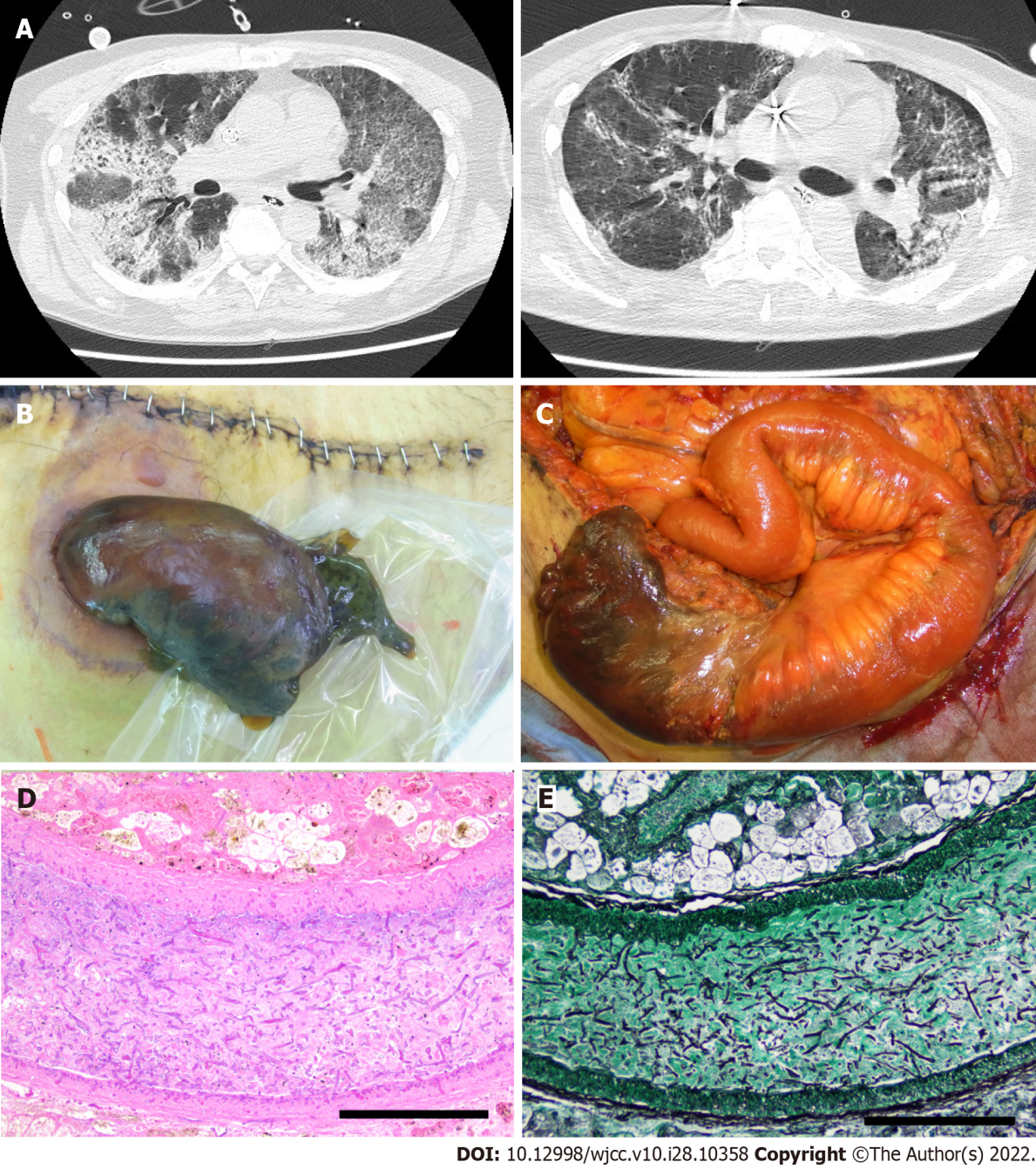 Figure 1 Imaging and histological findings during treatment. A: Computed tomography (CT) images of acute respiratory distress syndrome (ARDS). Left image: CT image at the time of ARDS diagnosis. Right image: CT image after 38 d; B: The necrotic ileostoma caused by the mucormycosis can be seen in this image; C: Surgical findings at the stomal reconstruction; D and E; Presence of thrombus with Mucorales in the mesenteric vessels of the necrotic ileostoma. H&E staining; magnification × 200 (D), Grocott staining; magnification × 200 (E). Bar: 200 μm.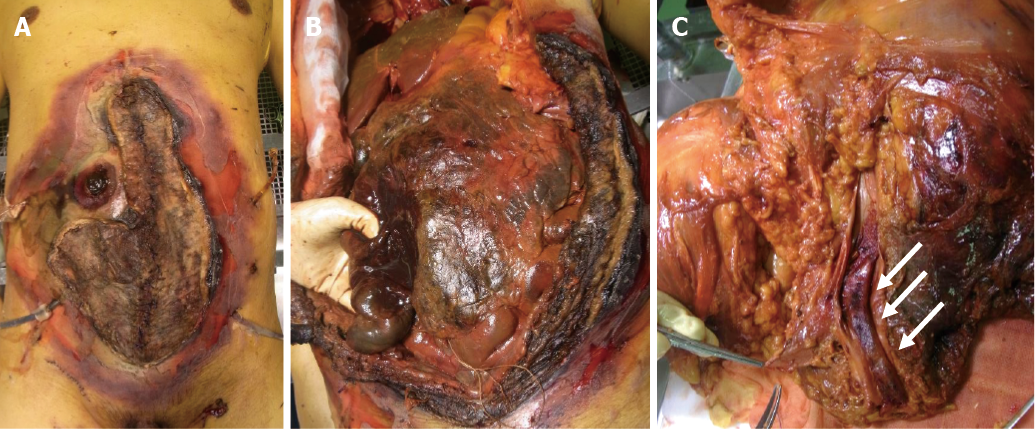 Figure 2 Autopsy findings of the Mucorales infection. A: The image shows the necrotic stoma, skin, and abdominal wall; B: The necrotic abdominal organs are seen in this image. A pathologist held the intestine on the oral side of the stoma; C: Dorsal view of the incised common iliac vein. The thrombus can be seen in the common iliac vein (indicated by arrows).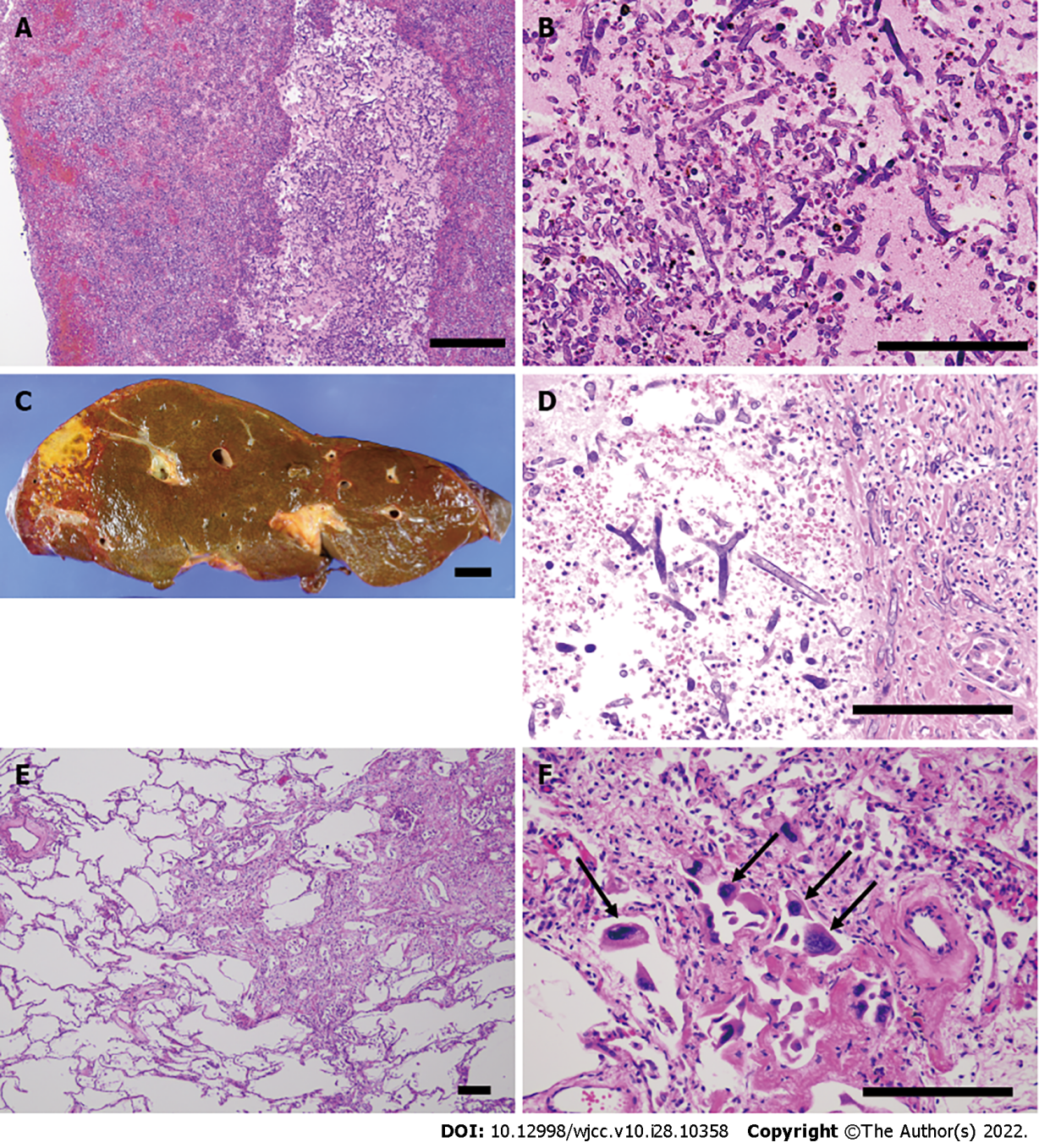 Figure 3 Histopathological findings of the Mucorales infection in the organs and thrombus. A and B: Presence of Mucorales in the thrombus; H&E staining; magnification × 100 (A), × 200 (B); C: Macroscopic image showing partial necrosis of the liver; D: Hepatic infarction caused by the thrombus including Mucorales; H&E staining; magnification × 200; E: The proliferative/organizing phase of diffuse alveolar damage of the left lung. Restoration of type II pneumocytes and proliferation of myofibroblasts are partially shown. H&E staining; magnification × 40; F: Cytomegalovirus infection. Cytomegalovirus-infected cells are indicated by black arrows. H&E staining; magnification × 200. Bar in the autopsy images: 2 cm; Bar in the microscopic images: 200 μm.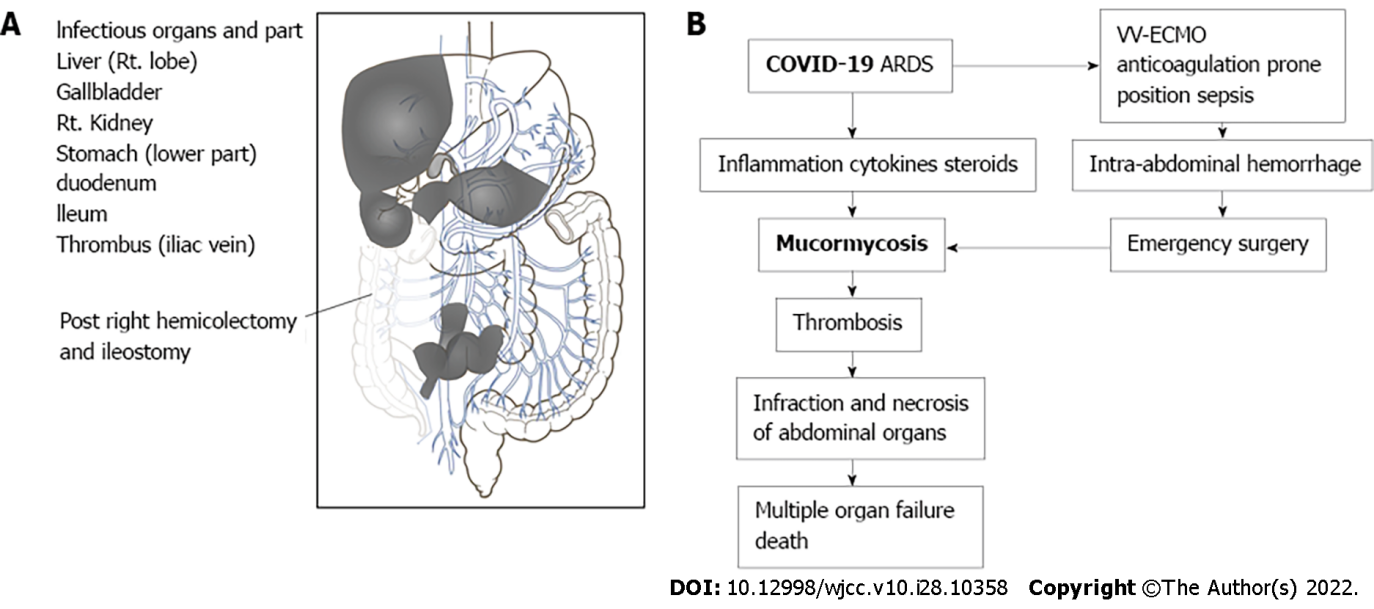 Figure 4 The autopsy diagnosis. A: The image shows the organs and part of the Mucorales infection. The gray areas indicate areas infected with Mucorales. The resected ascending colon is transparent in the drawing; B: A flowchart of the autopsy diagnosis.Table 1 The Basic Local Alignment Search Tool results of the DNA sequencingA: The identified DNA sequence of the fungi in the thrombi of the common iliac vein. The sequence was 263 bp long; B: Top 10 matched sequences producing significant alignments. The DNA sequence matched the sequence of Rhizopus arrhizus with an identity of 100%.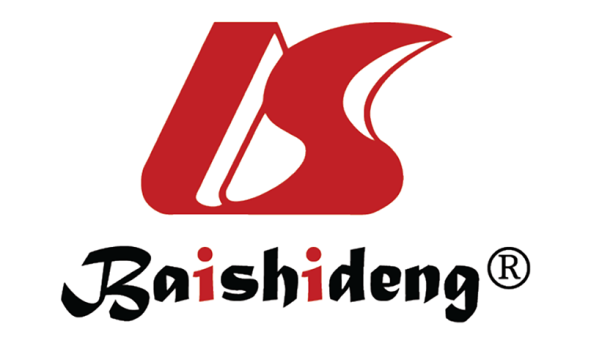 Published by Baishideng Publishing Group Inc7041 Koll Center Parkway, Suite 160, Pleasanton, CA 94566, USATelephone: +1-925-3991568E-mail: bpgoffice@wjgnet.comHelp Desk: https://www.f6publishing.com/helpdeskhttps://www.wjgnet.com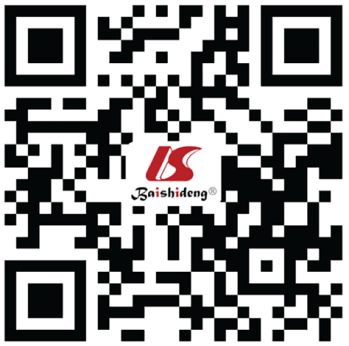 © 2022 Baishideng Publishing Group Inc. All rights reserved.(A) Nucleotide sequence(A) Nucleotide sequence(A) Nucleotide sequence(A) Nucleotide sequence(A) Nucleotide sequence(A) Nucleotide sequence(A) Nucleotide sequenceGTAGGTGAACCTGCGGAAGGATCATTAATTATGTTAAAGCGCCTTACCTTAGGGTTTCCTCTGGGGTAAGTGATTGCTTCTACACTGTGAAAATTTGGCTGAGAGACTCAGACTGGTCATGGGTAGACCTATCTGGGGTTTGATCGATGCCACTCCTGGTTTCAGGAGTACCCTTCATAATAAACCTAGAAATTCAGTATTATAAAGTTTAATAAAAAACAACTTTTAACAATGGATCTCTTGGTTCTCGCATCGATGAAGAAGTAGGTGAACCTGCGGAAGGATCATTAATTATGTTAAAGCGCCTTACCTTAGGGTTTCCTCTGGGGTAAGTGATTGCTTCTACACTGTGAAAATTTGGCTGAGAGACTCAGACTGGTCATGGGTAGACCTATCTGGGGTTTGATCGATGCCACTCCTGGTTTCAGGAGTACCCTTCATAATAAACCTAGAAATTCAGTATTATAAAGTTTAATAAAAAACAACTTTTAACAATGGATCTCTTGGTTCTCGCATCGATGAAGAAGTAGGTGAACCTGCGGAAGGATCATTAATTATGTTAAAGCGCCTTACCTTAGGGTTTCCTCTGGGGTAAGTGATTGCTTCTACACTGTGAAAATTTGGCTGAGAGACTCAGACTGGTCATGGGTAGACCTATCTGGGGTTTGATCGATGCCACTCCTGGTTTCAGGAGTACCCTTCATAATAAACCTAGAAATTCAGTATTATAAAGTTTAATAAAAAACAACTTTTAACAATGGATCTCTTGGTTCTCGCATCGATGAAGAAGTAGGTGAACCTGCGGAAGGATCATTAATTATGTTAAAGCGCCTTACCTTAGGGTTTCCTCTGGGGTAAGTGATTGCTTCTACACTGTGAAAATTTGGCTGAGAGACTCAGACTGGTCATGGGTAGACCTATCTGGGGTTTGATCGATGCCACTCCTGGTTTCAGGAGTACCCTTCATAATAAACCTAGAAATTCAGTATTATAAAGTTTAATAAAAAACAACTTTTAACAATGGATCTCTTGGTTCTCGCATCGATGAAGAAGTAGGTGAACCTGCGGAAGGATCATTAATTATGTTAAAGCGCCTTACCTTAGGGTTTCCTCTGGGGTAAGTGATTGCTTCTACACTGTGAAAATTTGGCTGAGAGACTCAGACTGGTCATGGGTAGACCTATCTGGGGTTTGATCGATGCCACTCCTGGTTTCAGGAGTACCCTTCATAATAAACCTAGAAATTCAGTATTATAAAGTTTAATAAAAAACAACTTTTAACAATGGATCTCTTGGTTCTCGCATCGATGAAGAAGTAGGTGAACCTGCGGAAGGATCATTAATTATGTTAAAGCGCCTTACCTTAGGGTTTCCTCTGGGGTAAGTGATTGCTTCTACACTGTGAAAATTTGGCTGAGAGACTCAGACTGGTCATGGGTAGACCTATCTGGGGTTTGATCGATGCCACTCCTGGTTTCAGGAGTACCCTTCATAATAAACCTAGAAATTCAGTATTATAAAGTTTAATAAAAAACAACTTTTAACAATGGATCTCTTGGTTCTCGCATCGATGAAGAAGTAGGTGAACCTGCGGAAGGATCATTAATTATGTTAAAGCGCCTTACCTTAGGGTTTCCTCTGGGGTAAGTGATTGCTTCTACACTGTGAAAATTTGGCTGAGAGACTCAGACTGGTCATGGGTAGACCTATCTGGGGTTTGATCGATGCCACTCCTGGTTTCAGGAGTACCCTTCATAATAAACCTAGAAATTCAGTATTATAAAGTTTAATAAAAAACAACTTTTAACAATGGATCTCTTGGTTCTCGCATCGATGAAGAA(B)(B)(B)(B)(B)(B)(B)Scientific NameDescriptionQuery coverExpect valuePercent identifyAccession lengthAccession numberRhizopus sp.Rhizopus sp. isolate T78 small subunit ribosomal RNA gene, partial sequence; internal transcribed spacer 1 and 5.8S ribosomal RNA gene, complete sequence; and internal transcribed spacer 2, partial sequence100%1e-134100510MT645142.1Rhizopus arrhizusRhizopus arrhizus strain SFR-7 small subunit ribosomal RNA gene, partial sequence; internal transcribed spacer 1, 5.8S ribosomal RNA gene, and internal transcribed spacer 2, complete sequence; and large subunit ribosomal RNA gene, partial sequence100%1e-134100654MT540020.1Rhizopus arrhizusRhizopus arrhizus strain YT-1 small subunit ribosomal RNA gene, partial sequence; internal transcribed spacer 1, complete sequence; and 5.8S ribosomal RNA gene, partial sequence100%1e-134100269MT477703.1Rhizopus stoloniferRhizopus stolonifer isolate Rhi-st4 small subunit ribosomal RNA gene, partial sequence; internal transcribed spacer 1, 5.8S ribosomal RNA gene, and internal transcribed spacer 2, complete sequence; and large subunit ribosomal RNA gene, partial sequence100%1e-134100624MT256940.1Rhizopus arrhizusRhizopus oryzae UICC 536 genes for 18S rRNA, ITS1, 5.8S rRNA, ITS2, 28S rRNA, partial and complete sequence100%1e-134100654LC514334.1Rhizopus arrhizusRhizopus oryzae UICC 135 genes for 18S rRNA, ITS1, 5.8S rRNA, ITS2, 28S rRNA, partial and complete sequence100%1e-134100657LC514329.1Rhizopus arrhizusRhizopus oryzae UICC 120 genes for 18S rRNA, ITS1, 5.8S rRNA, ITS2, 28S rRNA, partial and complete sequence100%1e-134100654LC514326.1Rhizopus arrhizusRhizopus oryzae UICC 119 genes for 18S rRNA, ITS1, 5.8S rRNA, ITS2, 28S rRNA, partial and complete sequence100%1e-134100658LC514325.1Rhizopus arrhizusRhizopus oryzae UICC 116 genes for 18S rRNA, ITS1, 5.8S rRNA, ITS2, 28S rRNA, partial and complete sequence100%1e-134100656LC514324.1Rhizopus arrhizusRhizopus oryzae UICC 85 genes for 18S rRNA, ITS1, 5.8S rRNA, ITS2, 28S rRNA, partial and complete sequence100%1e-134100657LC514323.1